平舆县公开招聘高中教师面试工作方案为切实做好平舆县2022年公开招聘高中教师面试工作，根据《平舆县2022年公开招聘教师公告》和《平舆县2022年高中教师招聘方案》精神，制定本面试工作方案。一、面试对象报考平舆县高中教师招聘岗位经平舆县高中教师招聘工作人员领导小组资格初审合格进入面试的人员。二、面试原则在平舆县教师招聘工作领导小组直接领导下，坚持“公开、平等、竞争、择优”的原则，规范面试程序，严肃工作纪律，提高面试水平，科学、公正地选拔优秀人才。三、面试内容面试采取说课方式进行，主要考察考生的教育教学水平和能力，满分为100分，说课具体内容见附件1。四、面试方式面试全部采取网络远程面试形式进行。五、面试程序（一）详见附件3“面试流程”。六、面试的组织管理面试工作由平舆县高中教师招聘工作领导小组负责，由平舆县人才办、平舆县教育局、平舆县人力资源和社会保障局具体实施,领导小组下设办公室，办公室设在教育局。七、有关要求（一）高度重视，精心组织。面试是公开招聘教师的重要环节，政策性强，工作量大，社会关注程度高，关系着整个招聘工作的成败。各有关部门要高度重视，明确职责，加强协调，密切配合，严格按照规定的程序和要求，精心组织，周密实施，确保面试工作的顺利进行。（二）严肃考风考纪，加强监督力度。面试工作主动接受相关部门的监督，接受群众监督。严格工作纪律，对有泄密和徇私舞弊行为的面试考官、相关工作人员及有违纪行为的应试者，按照有关规定严肃处理。实行回避制度，面试考官及工作人员凡与面试者有亲属关系的，实行公务回避。（三）参加面试考生必须用普通话作答，不用普通话作答的一律取消面试资格。附件1   面试科目一览表附件2   平舆县招聘高中教师线上面试须知附件3   面试流程附件4   面试分组、面试时间安排平舆县人才工作领导小组办公室        平舆县教育局平舆县人力资源和社会保障局2022年6月30日附件1附件2平舆县招聘高中教师线上面试须知一、设备要求1、本次面试采用双机位模式。考生应准备至少2部带有摄像头、扬声器和麦克风功能的设备，建议为笔记本电脑+智能手机。笔记本电脑为一机位，须关闭息屏、屏保功能，面试过程禁止切换其他程序；手机为二机位，作为监控使用，关闭来电、息屏、屏保功能，开始面试前清除所有后台应用，仅保留考试指定软件。2、另准备一部手机通过微信进行抽签排序及课程抽取，此手机仅设置招聘组电话为来电白名单，禁止接听其他电话及无关操作，排序、抽签完成后将此手机放于桌面右上角。二、双机位摆放要求笔记本电脑（一机位）从正面拍摄，放置于桌面正前方，考生面试时需与第一机位保持1米左右的距离，清晰露出头、手及上半身。手机（二机位），使用后置摄像头（背面摄像头），全程开启静音，扫码进场后固定在考生侧后方1.5米处、手机应放在高于头部位置，与水平线呈大约45度夹角斜向下方拍摄，清晰露出笔记本电脑的画面、桌面、考生全身。位置调整完毕后，不再操作二机位手机，其他后续操作均通过一机位笔记本电脑进行。为保证考试效果，建议考生使用1.7米手机支架固定手机。面试小组能够从二机位清晰看到一机位屏幕。效果图如下：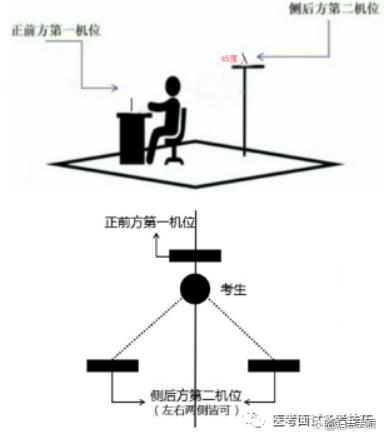 三、网络要求考生需要准备可以支持“双机位”运行的网络条件。建议可使用高速宽带和手机流量两种模式，如出现网路故障可及时调整为另一种模式继续面试。同时，设备电量需保持充足，面试过程中不得插拔手机充电器，以免面试过程中被电量报警弹窗打断。考生因个人操作失误、网络不畅、手机卡顿、摄像头无法调用等个人原因影响面试的，责任自负。四、软件要求考生需在面试设备上提前下载并安装云考场APP：云考场电脑版下载地址：https://down.yunkaoai.com/云考场手机端下载地址：https://s.yunkaoai.com/d五、面试环境要求1、考生应居家或者在其他封闭、安全、安静的环境中独立参加面试，不得中途离开座位，房间内不得有其他人在场或进入，不能放置任何和考试有关的书籍、影像资料等，除面试所用手机外不得携带其他电子设备，不得佩戴耳机、耳麦等参加面试，应试人员面前桌面除一张A4空白纸与笔以外，不允许摆放其他任何物品。2、面试过程中要求考场环境始终保持安静，注意拍摄效果，请不要背光、逆光拍摄，避免造成画面偏暗或者模糊等现象。3、考生选择的视频背景必须是真实环境，不允许使用虚拟背景、更换视频背景，不允许采用任何方式变声、更改人像。六、考生形象姿态要求面试过程中考生正对摄像头保持坐姿端正，保证画面中显示考生的上半身，同时双手和头部完全呈现在面试专家可见画面中。考生不得使用美颜、滤镜等会导致本人图像失真的拍摄模式。不得佩戴帽子、墨镜、口罩等，不得化浓妆，不得遮挡面部和耳朵，应注意着装得体，不得穿戴有明显影响考试公平的服装、饰品参加面试。七、考试所需物品纸（A4纸）、笔、身份证原件。八、考试纪律要求1、网络远程面试作为招聘工作重要的环节，如有以下情况发生，一经发现核实后，将按照考试作弊、取消应聘资格等不同严重程度予以处理：①考生录屏录音；②将面试问题发给其他人员；③获取他人帮助；④面试过程中使用指定网络面试平台以外的软件。2、面试过程中遇到网络信号不畅、断电、断网等突发情况时，如考生能尽快调整设备后不影响面试，则可继续完成面试。如无法继续，则由面试工作人员和考生确认后可暂时中断面试。考生调试好设备后，重新安排面试顺序。3、考生须准时参加面试测试，面试全程须保证设备电量充足。如果电脑本身配备的摄像头、麦克风、音箱效果较好，可直接使用；如果效果不好，需要另外配备摄像头、麦克风、音箱等，保证电脑可以流畅进行视频通话。如因考生端软硬件设备障碍，不能完成考试，一切后果由考生承担。4、考生面试中须关闭可能影响正常复试的应用程序，并提前做好休眠时间、拒接电话和语音通话等设置，考试过程中除与招聘组联络外不得接打电话，不得转换考试界面，视频监控设备不得中断。5、考生务必遵守面试考试纪律，按时进行签到、排序及抽签，并保证面试考生场所安静密闭，因人为原因和考生自身可控环境造成的面试长时间打断，无法完成面试的，一切后果由考生承担。附件3面试流程1、按规定时间在微信群内完成签到；2、在应聘学科的排序程序中进行随机排序；3、听从招聘工作人员指引，登录云考场；4、逐人进行人证、应试环境核验（按排序顺序进行）；5、按排序顺序利用抽课程序进行抽课、备课；6、进入面试考场进行说课。说课时间为10分钟。面试正式开始后，考生在整个面试过程中保持端坐姿势，直视摄像头，不得左顾右盼，不得离开摄像头视野范围。1号考生进入备考室内设计教案并准备说课稿，备课时间20分钟。备课结束后，由工作人员引导进入面试室进行面试。2号考生延时10分钟到备考室进行备课，其他人员以先后顺序进行。考生进入面试室后，主考官宣布面试记时开始，考生开始说课。，无论考生说课是否结束，记时人员都要提示考生时间已到中止说课。说课结束后，考官根据说课情况综合打分。然后进行下一考生面试，依次类推。每位考生面试完毕后，考官根据考生说课情况独立评分，只打整数分，由计分员计算5位考官的平均分为面试成绩。面试成绩采取四舍五入的办法计算，保留小数点后2位数。考生成绩于面试结束后统一公布。为了保持统一尺度，客观公正地评判成绩，把握标准，宽严适度，考官集体研究评分尺度，防止大起大落。考生在面试过程中不得透露本人身份信息，只能出现面试序号，凡透露本人姓名等身份信息的作为违纪处理。听到“面试结束，请退出考场”的指令后，立即将两个机位退出。附件4面试分组及时间安排面试科目一览表面试科目一览表面试科目一览表学科教材版本数学必修一北师大版物理必修一人教版化学必修一人教版生物必修一人教版历史必修一人教版地理必修一人教版组别学科时间第一组数学2022年7月2日第一组物理2022年7月2日第二组化学2022年7月2日第二组生物2022年7月2日第三组历史2022年7月2日第三组地理2022年7月2日